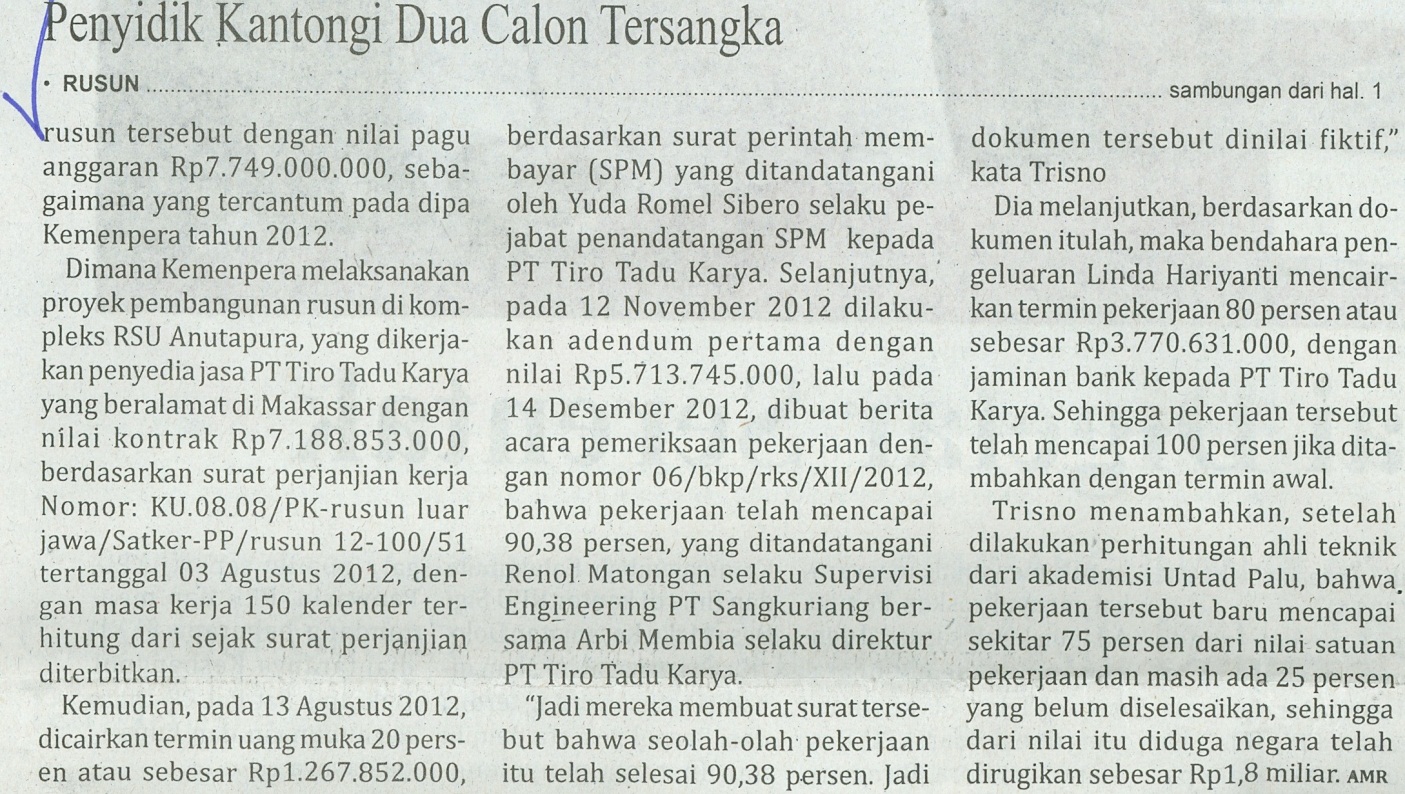 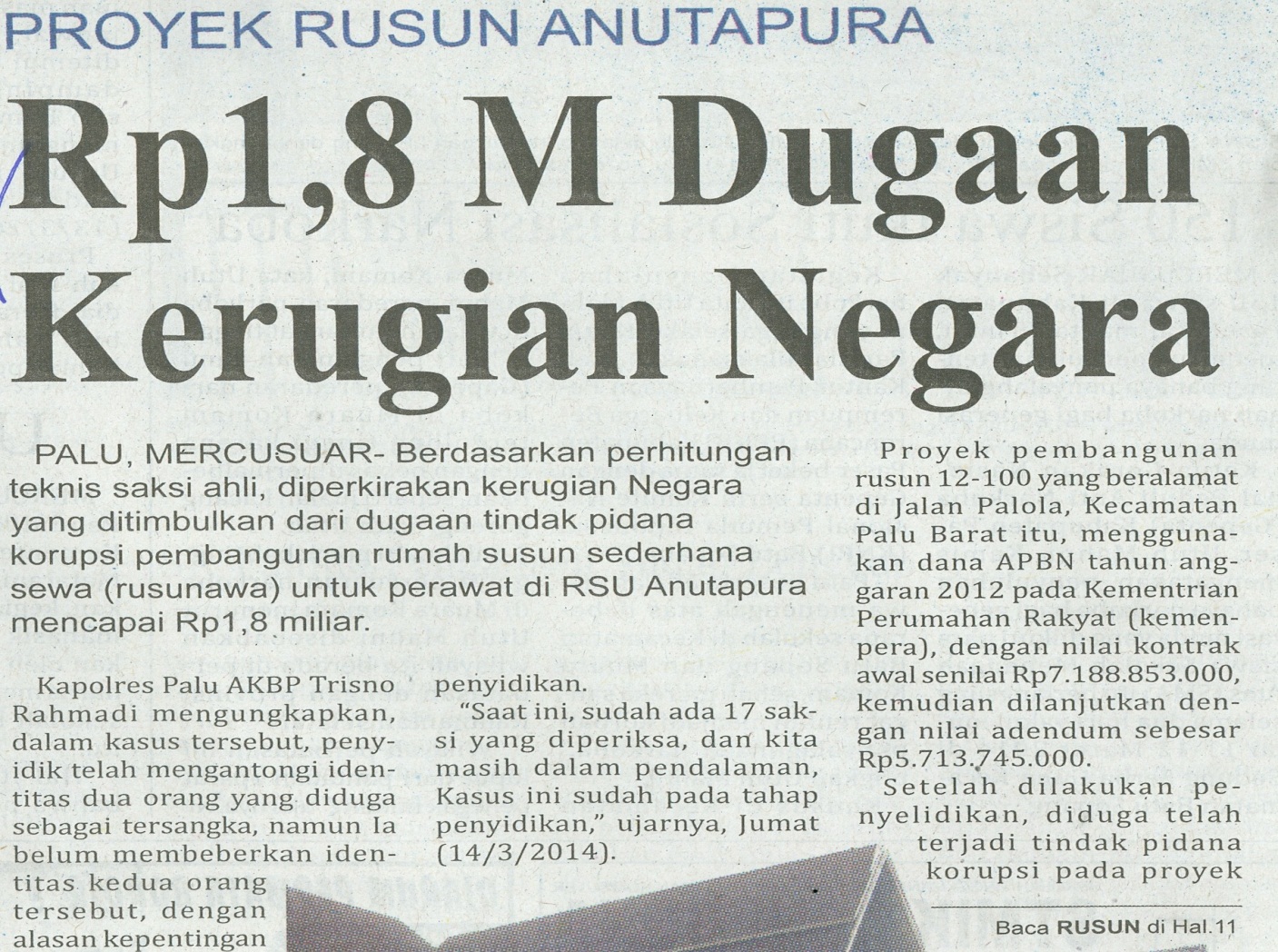 Harian    	:MercusuarKasubaudSulteng IHari, tanggal:Sabtu, 15 Maret 2014KasubaudSulteng IKeterangan:Halaman 01 Kolom 01-05; Hal 11 Kolom 6-8KasubaudSulteng IEntitas:Kota PaluKasubaudSulteng I